NOMINATION FORMCITIZEN ENGINEER OF THE YEAR AWARD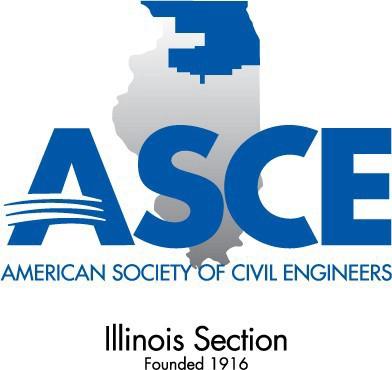 This award is presented to a Civil Engineer for volunteer efforts that have made a positive impact and overall contribution for the betterment of our world.  The following criteria will be considered in the selection process:Reside or be employed within the boundaries of the Illinois Section.Positive impact and significance of the candidates public involvement activities in such areas as local and national legislation, improvement to the public welfare, education at all levels, non-profit volunteer organizations, community activities, etc.Originality of activities.Time commitment and level of effort.Submittal RequirementsA completed nomination form (this form).A nomination letter, no greater than three (3) pages, supporting the qualities listed on the front page of this form. Facts presented should include a description of the public involvement activities, number of people influenced, originality, and the candidate’s level of effort and time commitment for each activity. Biographical information, previous awards, letters of appreciation, or other examples of public recognition deserving consideration should also be provided.Letters of recommendation - Two (2) letters are required, at least one must be from external organization. No greater than two (2) pages, can be from any person who knows the nominee, such as a client, project manager, or leader of a community group or professional organization.Nominees shall not be considered for this award when currently serving as an active Illinois Section Officer, Board member (Director), and/or member of the Awards Committee.A properly submitted and qualified nomination will be considered for up to a total of three years following the year it is initially submitted provided that the nomination is still valid and the nominee confirms that they wish to be considered each year afterwards.A nominator or nominee can submit additional supporting information, reference letters, etc. in subsequent years following the initial submission.Please mail one (1) original or e-mail a PDF of the award application no later than JUNE 28, 2024 to:Sarah HarbaughISASCE35W749 Bluff DriveSt. Charles, IL 60175
Phone: 630-443-8145
Email: illinoissection@isasce.orgCITIZEN ENGINEER OF THE YEAR AWARDNOMINATION FORMNOMINEE NAME: _________________________________________________________________                                                                                                                        Employer:  _________________________________________________________________                                                                                                                     Title:  _________________________________________________________________                                                                                                                            Mailing Address:  ______________________________________________________________________________________________________________________________________________Phone:	_____________________________________________________________________    	Office	Mobile                                                 Email:  _____________________________________________________________  ASCE Member         Yes          No	  	Membership No.: __________________NOMINATED BY:Name:  	 Company:  	Address:  	___________________________________________________________________Phone:  ____________________________________________________________                                                                                                                           E-mail:  ____________________________________________________________                                                                                                                         Signature:                                                       _________      Date: ______________          